To：教會與社會委員會  傳真：02-2363-2669；E-mail：society@pct.org.tw劃撥帳號：1956-6285；戶名：財團法人台灣基督長老教會宣教基金會；備註：社會行動訓練將本表附上報名費劃撥單收據傳真或E-mail，傳真後請來電確認本會是否收到，電話：02-2362-5282轉255 教社委員會劉嘉芬姐妹。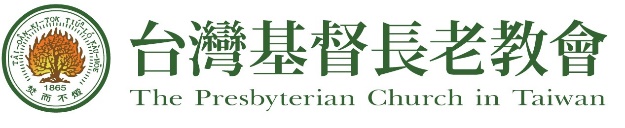 2022年「社會行動訓練」報名表姓名：姓名：姓名：性別：派遣單位(中會/教會/機構/社團)： 派遣單位(中會/教會/機構/社團)： 稱呼：參會身分：□本宗教會牧者  □本宗教會信徒  □社團/機構  □其他              參會身分：□本宗教會牧者  □本宗教會信徒  □社團/機構  □其他              參會身分：□本宗教會牧者  □本宗教會信徒  □社團/機構  □其他              參會身分：□本宗教會牧者  □本宗教會信徒  □社團/機構  □其他              參會身分：□本宗教會牧者  □本宗教會信徒  □社團/機構  □其他              參會身分：□本宗教會牧者  □本宗教會信徒  □社團/機構  □其他              參會身分：□本宗教會牧者  □本宗教會信徒  □社團/機構  □其他              手機：09手機：09出生日期(保險用)：西元年/月/日出生日期(保險用)：西元年/月/日身分證號碼(保險用)：身分證號碼(保險用)：身分證號碼(保險用)：地址：□□□-□□□        務必填寫6碼E-mail：E-mail：E-mail：E-mail：E-mail：E-mail：E-mail：代辦食宿：□需要□不需要□不需要□不需要□不需要備註：備註：備註：請以1、2、3…填上欲參加的梯次之順序，本會照報名收件次序安排各梯報名者。U R M：	    第一梯次          第二梯次     T P N：	    第一梯次          第二梯次   O S T：	      第一梯次          第二梯次請以1、2、3…填上欲參加的梯次之順序，本會照報名收件次序安排各梯報名者。U R M：	    第一梯次          第二梯次     T P N：	    第一梯次          第二梯次   O S T：	      第一梯次          第二梯次請以1、2、3…填上欲參加的梯次之順序，本會照報名收件次序安排各梯報名者。U R M：	    第一梯次          第二梯次     T P N：	    第一梯次          第二梯次   O S T：	      第一梯次          第二梯次請以1、2、3…填上欲參加的梯次之順序，本會照報名收件次序安排各梯報名者。U R M：	    第一梯次          第二梯次     T P N：	    第一梯次          第二梯次   O S T：	      第一梯次          第二梯次請以1、2、3…填上欲參加的梯次之順序，本會照報名收件次序安排各梯報名者。U R M：	    第一梯次          第二梯次     T P N：	    第一梯次          第二梯次   O S T：	      第一梯次          第二梯次請以1、2、3…填上欲參加的梯次之順序，本會照報名收件次序安排各梯報名者。U R M：	    第一梯次          第二梯次     T P N：	    第一梯次          第二梯次   O S T：	      第一梯次          第二梯次請以1、2、3…填上欲參加的梯次之順序，本會照報名收件次序安排各梯報名者。U R M：	    第一梯次          第二梯次     T P N：	    第一梯次          第二梯次   O S T：	      第一梯次          第二梯次劃撥單收據